Mr. Sci. Elvedina Vugić, dipl.el.ing.Samostalna vijećnicaBosna i HercegovinaFederacija Bosne i HercegovineKanton SarajevoOpćina Novo SarajevoOpćinsko vijeće Novo Sarajevon/r predsjedavajući, Robert PlešePREDMET: VIJEĆNIČKA INICIJATIVAZA: 		Načelnik, nadležna služba i Komisija za stambena pitanjaPoštovani_e,Na osnovu člana 22. Poslovnika Općinskog vijeća Novo Sarajevo kojim se propisuje pravo vijećnika da podnosi inicijative, koje se odnose na rad Općinskog načelnika i službi za upravu u izvršavanju zakona, drugih propisa i općih akata Općinskog vijeća, kao i na rad institucija koje imaju javna ovlaštenja, upućujem vijećničku inicijativu: Rješavanje stambenog pitanja romskih porodica koje žive u ulici Sakiba Nišića.O B R A Z L O Ž E NJ E:Uslovi u kojima živi nekoliko porodica romske nacionalnosti, u barakama u ulici Sakiba Nišića, su zaista neprimjereni i predstavljaju narušavanje osnovnih ljudskih prava. Predlažem da Komisija za stambena pitanja, ustanovi imovinsko-pravni status baraka, izvrši obilazak i porazgovara sa članovima ovih porodica. Zatim, ukoliko se ustanovi spremnost od strane romskih porodica, donese odluka za dodjelu opštinskih stanova za smještaj ovih par porodica. Nakon toga, potrebno je očistiti prostor od ruševnih objekata i svega što se nalazi oko tih baraka koje, inače, predstavlja problem u ovom dijelu naše Opštine. Na ovaj način bismo, kao lokalna zajednica, učinili veliki pomak u odnosu prema manjinskim zajednicama, poštovanju ljudskih prava i pokazali spremnost da probleme rješavamo, a ne odlažemo njihovo rješavanje, iz mandata u mandat. U prilogu dostavljam sliku baraka.Elvedina VugićSarajevo, 24.2.2022.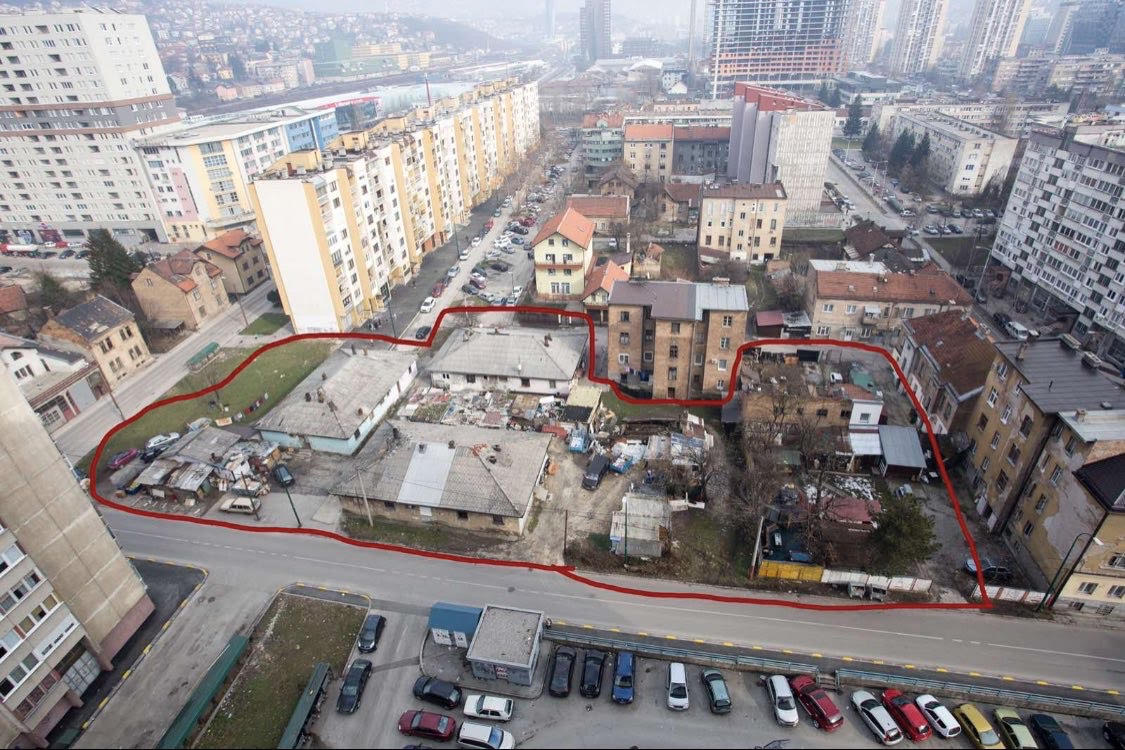 